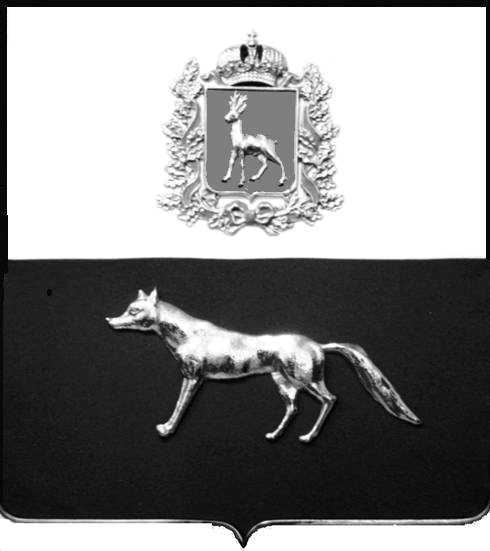       Администрация  сельского поселения         Сергиевск муниципального района         Сергиевский  Самарской области    ПОСТАНОВЛЕНИЕ       «11» июня 2020 г.                  № 41О подготовке проекта планировки территории и проекта межевания территории объекта АО «Самаранефтегаз»: 6927П «Электроснабжение скважин №№ 420, 669, 705 Боровского месторождения» в границах сельского поселения Сергиевск муниципального района Сергиевский Самарской областиРассмотрев предложение АО «Самаранефтегаз» (ИСХ-ПИР-09911 от 11.06.2020 г.)  о подготовке проекта планировки территории и проекта межевания территории, в соответствии со статьей 45 и 46 Градостроительного кодекса Российской Федерации, Администрация сельского поселения Сергиевск муниципального района Сергиевский Самарской области  ПОСТАНОВЛЯЕТ:1. Подготовить проект планировки территории и проект межевания территории объекта АО «Самаранефтегаз»: 6927П «Электроснабжение скважин №№ 420, 669, 705 Боровского месторождения» в отношении территории, находящейся в границах сельского поселения Сергиевск муниципального района Сергиевский Самарской области (схема расположения прилагается), с целью выделения элементов планировочной структуры, установления параметров планируемого развития элементов планировочной структуры, зон планируемого размещения вышеуказанного объекта, а также определения границ земельных участков, предназначенных для размещения  объекта 6927П «Электроснабжение скважин №№ 420, 669, 705 Боровского месторождения» в срок до 09.06.2021 года.В указанный в настоящем пункте срок АО «Самаранефтегаз» обеспечить представление в Администрацию сельского поселения Сергиевск муниципального района Сергиевский Самарской области подготовленный проект планировки территории и проект межевания территории объекта 6927П «Электроснабжение скважин №№ 420, 669, 705 Боровского месторождения».2. Установить срок подачи физическими и (или) юридическими лицами предложений, касающихся порядка, сроков подготовки и содержания документации по планировке территории, указанной в пункте 1 настоящего Постановления, до 18.06.2020 года.3. Опубликовать настоящее Постановление в газете «Сергиевский вестник» и разместить на сайте Администрации муниципального района Сергиевский по адресу: http://sergievsk.ru/ в сети Интернет.4. Настоящее Постановление вступает в силу со дня его официального опубликования.Контроль за выполнением настоящего Постановления оставляю за собой.Глава сельского поселения Сергиевскмуниципального района Сергиевский                                                   М.М.Арчибасов